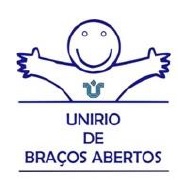 PROGRAMAÇÃO Data: 09 de outubro de 2017 (segunda-feira)Local: Auditório Vera Janacopulos – Av. Pasteur n296, Urca